      LOYOLA COLLEGE (AUTONOMOUS), CHENNAI – 600 034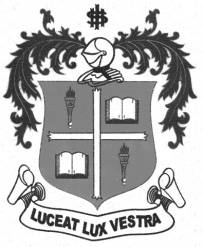     M.A. DEGREE EXAMINATION - SOCIAL WORKFIRST SEMESTER – APRIL 2012SW 1802 - HUMAN GROWTH AND DEVELOPMENT               Date : 30-04-2012 	Dept. No. 	  Max. : 100 Marks    Time : 9:00 - 12:00                                              SECTION – AAnswer ALL questions. Answer to each question should not exceed 50 words. All questions carry equal marks:								                            10 x 2 = 20 Marks	Distinguish between ‘Growth’ and ‘Development’What is ‘Cephalocaudal law’?Give the meaning of ‘Personality’What is Classical Conditioning?Define Health.Mention any four Deficiency diseases.Give any four signs of Malnutrition.Define Ovulation.Explain the Process Model of Normality.What is meant by Psychoses?SECTION – BAnswer any FOUR questions. Answer to each question should not exceed 300 words. All questions carry equal marks:					                                                       4 x 10 = 40 MarksDiscuss in brief the relevance of Psychology to the practice of Professional Social Work.Describe the principles and methods of learning.Define Health. Explain the three Levels of Prevention in Health.Discuss the contributions of Sigmund Freud to the understanding of human personality.Describe the symptoms, causes, treatment prevention and control of Cancer.Write a note on Mental Retardation and its management.SECTION – CAnswer any TWO questions. Answer should not exceed 600 words:                         2 x 20 = 40 Marks17. Highlight the aspects physical, emotional, cognitive and social development during Adolescence.18. What are the developments that take place during a) Early Childhood and b) Old Age?Explain the Principles of human development according to Hurlock.Elucidate the functions of a Social Worker in promoting community health and community mental health.*****************